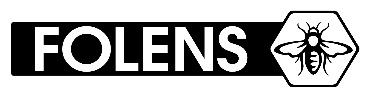                                                                  Mé féinFoclóir agus frásaí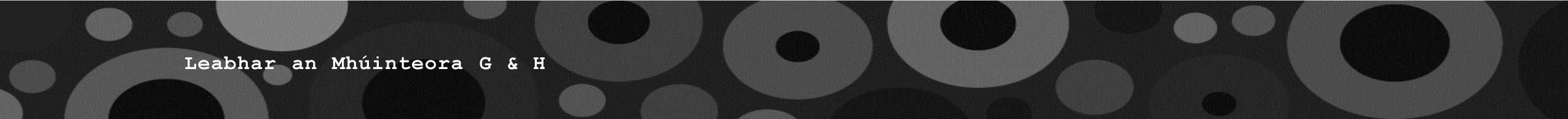 Leabhar an Mhúinteora G & HGaeilgeBéarlaGaeilgeBéarlamáthairmotheraisteoiractorathairfatheraltranursetuismitheoiríparentsceoltóirmusiciandeirfiúr(acha)sister(s)cócairechefdeartháir(eacha)brother(s)cóitseálaí spóirtsports coachseanmháthairgrandmotherdochtúirdoctorseanathairgrandfatherfeirmeoirfarmeraintín / aintíníaunt / auntsfiaclóirdentistuncail / uncailíuncle / unclesfreastalaíwaiter / assistantcol ceathrar / col ceathrachacousin / cousinsgardaguardcairdiúilfriendlygruagairehairdressercineáltakindinnealtóirengineergreannmharfunnymúinteoirteachercainteachchattytógálaíbuilderclisteclevertréidliavetgealgháireachcheerfulfear gnó / bean ghnóbusinessman / businesswoman